Eiropas Savienības Atveseļošanas un noturības mehānisma plāna 2.4. reformu un investīciju virziena  “Digitālās infrastruktūras transformācija” 2.4.1.2.i. investīcijas  “Platjoslas jeb ļoti augstas veiktspējas tīkla “pēdējās jūdzes” infrastruktūras attīstība” projektu iesniegumu atlases nolikums (turpmāk – nolikums)Vispārīgie nosacījumi un procesa organizācijaProjektu iesniegumu atlasi Centrālā finanšu un līgumu aģentūra (turpmāk – CFLA) īsteno saskaņā ar MK noteikumos noteikto, sadarbojoties ar Satiksmes ministriju kā par investīciju atbildīgo nozares ministriju.Atklāta projektu iesniegumu atlase tiek organizēta saskaņā ar MK noteikumos noteikto kārtību, projektu iesniegumu vērtēšanā izmantojot MK noteikumu 1. pielikumā noteiktos projektu iesniegumu vērtēšanas kritērijus un to piemērošanas skaidrojumus.  Projektu iesniegumu sagatavošanas un iesniegšanas kārtība Projekta iesniedzējs projekta iesniegumu sagatavo un iesniedz Kohēzijas politikas fondu vadības informācijas sistēmā (turpmāk – KP VIS) https://projekti.cfla.gov.lv.Projekta iesniegums sastāv no projekta iesnieguma veidlapas, kas aizpildāma kā datu lauki KP VIS, un tai pievienojamiem pielikumiem, kuru uzskaitījums norādīts šī nolikuma 1. pielikumā “Iesniedzamo dokumentu saraksts ar pielikumiem”. Papildus šī nolikuma 1. pielikumā “Iesniedzamo dokumentu saraksts ar pielikumiem” minētajiem pielikumiem projekta iesniedzējs var pievienot citus dokumentus, kurus uzskata par nepieciešamiem projekta iesnieguma kvalitatīvai izvērtēšanai.Projekta iesniegumu sagatavo latviešu valodā. Ja kāda no projekta iesnieguma veidlapas sadaļām vai pielikumiem ir citā valodā, pievieno Ministru kabineta 2000. gada 22. augusta noteikumu Nr. 291 “Kārtība, kādā apliecināmi dokumentu tulkojumi valsts valodā” noteiktajā kārtībā vai notariāli apliecinātu tulkojumu valsts valodā. Projekta iesniedzējam pēc projekta iesnieguma iesniegšanas tiek nosūtīts sistēmas automātiski sagatavots e-pasts par projekta iesnieguma iesniegšanu. Ja projekta iesniegums tiek iesniegts pēc projektu iesniegumu iesniegšanas beigu termiņa, tas netiek vērtēts un projekta iesniedzējs saņem CFLA paziņojumu par atteikumu vērtēt projekta iesniegumu.Projekta iesniedzējs investīcijas ietvaros iesniedz projekta iesniegumu par katru plānošanas reģionu atsevišķi.Projektu iesniegumu vērtēšanas organizācijas kārtībaProjektu iesniegumu vērtēšana tiek uzsākta nākamajā dienā pēc projektu iesniegumu iesniegšanas beigām.Projektu iesniegumu vērtēšanai CFLA vadītājs ar rīkojumu izveido projektu iesniegumu vērtēšanas komisiju (turpmāk – vērtēšanas komisija), vērtēšanas komisijas sastāva izveidē ievērojot Regulas Nr. 2018/1046 61.pantā noteikto un sastāvā iekļaujot CFLA, Satiksmes ministrijas, plānošanas reģiona administrācijas  pārstāvjus atbilstoši MK noteikumu 30. punktā noteiktajam. Vērtēšanas komisija pieaicina kā konsultantu Latvijas Pašvaldību savienības pārstāvi bez balsstiesībām. Vērtēšanas komisijai ir tiesības projektu iesniegumu vērtēšanai pieaicināt nozares ekspertus bez balsstiesībām. Vērtēšanas komisijas sastāvu var papildināt un mainīt.Vērtēšanas komisijas sēdes ir slēgtas, nodrošinot konfidencialitāti.Vērtēšanas komisijas locekļi projekta iesnieguma vērtēšanas laikā nav tiesīgi komunicēt ar projekta iesniedzēju par projekta iesnieguma vērtēšanu vai ar to saistītiem jautājumiem. Projekta iesniegums pēc tā iesniegšanas līdz lēmuma pieņemšanai par tā apstiprināšanu, apstiprināšanu ar nosacījumu vai noraidīšanu nav precizējams.Atbilstību projektu iesniegumu vērtēšanas kritērijiem vērtē MK noteikumu 31. punktā noteiktajā kārtībā. Atbilstības kritērijiem atbilstošos attiecīgā plānošanas reģiona projektus, ievērojot MK noteikumu 12. punktā minēto katram plānošanas reģionam konkursa sākumā pieejamo Atveseļošanas fonda finansējuma apjomu, sarindo pēc kvalitātes kritērijos iegūtā kopējā punktu skaitu un priekšroku dod projektam ar lielāko kopējo punktu skaitu. Vienādu kvalitātes kritēriju punktu gadījumā, izvēlas to projektu, kurš piedāvā lielāku mājsaimniecību, uzņēmumu, izglītības iestāžu, ārstniecības iestāžu un citu sabiedrisko ēku skaitu (adrešu skaits), kam ir piekļuve platjoslas savienojumiem ar ļoti augstas veiktspējas tīklu (nacionāli sasniedzamais rādītājs). Ja tie ir vienādi, priekšroku dod projektam, kuram ir zemāka ikmēneša abonēšanas cena galalietotājam (zemākā piedāvātā ikmēneša abonēšanas cena galalietotājiem par interneta lejupielādes ātrumu vismaz 300 Mbit/s). Vērtēšanas komisija sniedz atzinumu par projekta iesnieguma apstiprināšanu vai apstiprināšanu ar nosacījumu vai noraidīšanu. Ja projekta iesniegums ir apstiprināms ar nosacījumu, vērtēšanas komisija nosaka nosacījumu izpildei veicamās darbības un termiņu.Ja projekta iesniegums ticis apstiprināts ar nosacījumu, pēc precizētā projekta iesnieguma saņemšanas vērtēšanas komisija izvērtē veiktos precizējumus projekta iesniegumā atbilstoši projektu iesniegumu vērtēšanas kritērijiem un sniedz atzinumu par nosacījumu izpildi vai neizpildi.Lēmuma pieņemšana par projekta iesnieguma apstiprināšanu, apstiprināšanu ar nosacījumu vai noraidīšanu un paziņošanas kārtībaPamatojoties uz vērtēšanas komisijas atzinumu, CFLA izdod administratīvo aktu (turpmāk – lēmums) par:projekta iesnieguma apstiprināšanu;apstiprināšanu ar nosacījumu:noraidīšanu.Pēc precizētā projekta iesnieguma izvērtēšanas atbilstoši šī nolikuma 14. punktā noteiktajam, pamatojoties uz vērtēšanas komisijas atzinumu, CFLA izdod:atzinumu par lēmumā noteikto nosacījumu izpildi, ja ar precizējumiem projekta iesniegumā ir izpildīti visi lēmumā izvirzītie nosacījumi un projekta iesniegums pilnībā atbilst projektu iesniegumu vērtēšanas kritērijiem;atzinumu par projekta iesnieguma nosacījumu neizpildi, projekta iesniegumu noraidot, ja projekta iesniedzējs neizpilda lēmumā ietvertos nosacījumus, neizpilda tos lēmumā noteiktajā termiņā vai precizētais projekta iesniegums neatbilst projektu iesniegumu vērtēšanas kritērijiem.Ja projekta iesniedzējs lēmumā vai atzinumā par nosacījumu izpildi norādītajā termiņā nenoslēdz līgumu ar CFLA par projekta īstenošanu, CFLA ir tiesības, ievērojot šī nolikuma III. nodaļā minētās prasības, apstiprināt ar nosacījumu vai apstiprināt projekta iesniegumu, kurš atbilstoši MK noteikumos noteiktajai projektu iesniegumu rindošanas prioritārajai secībai ir nākamais, bet par kuru ir pieņemts lēmums par projekta iesnieguma noraidīšanu nepietiekama finansējuma dēļ. CFLA minētā projekta iesnieguma iesniedzējam nosūta vēstuli ar lūgumu apliecināt gatavību īstenot projektu. Ja projekta iesniedzējs CFLA norādītajā termiņā ir apliecinājis gatavību īstenot projektu, CFLA atceļ iepriekš pieņemto lēmumu par attiecīgā projekta iesnieguma noraidīšanu un pieņem lēmumu par projekta iesnieguma apstiprināšanu ar nosacījumu vai apstiprināšanu. Ja finansējums projektu iesniegumu apstiprināšanai ir pietiekams, minētā kārtība var tikt piemērota attiecībā uz vairākiem projektu iesniedzējiem vienlaicīgi, kuru projektu iesniegumi tika noraidīti nepietiekama finansējuma dēļ.Lēmumu un atzinumu par nosacījumu izpildi vai neizpildi CFLA sagatavo elektroniska dokumenta formātā un projekta iesniedzējam paziņo normatīvajos aktos noteiktajā kārtībā. Lēmumā par projekta iesnieguma apstiprināšanu vai atzinumā par nosacījumu izpildi tiek iekļauta informācija par līguma slēgšanas procedūru.Informāciju par apstiprinātajiem projektu iesniegumiem publicē CFLA tīmekļa vietnē www.cfla.gov.lv.Tehniska un praktiska informācijaCFLA organizēs informatīvu semināru par projektu iesniegumu sagatavošanu un projektu iesniegumu atlases nosacījumiem. Informācija par semināra norises laiku un pieteikšanās kārtību tiks publicēta CFLA tīmekļa vietnē www.cfla.gov.lv.Jautājumus par projekta iesnieguma sagatavošanu un iesniegšanu lūdzam:sūtīt uz tīmekļa vietnē https://www.cfla.gov.lv/lv/2-4-1-2-i norādītās kontaktpersonas elektroniskā pasta adresi vai atlase@cfla.gov.lv vai   vērsties CFLA Klientu apkalpošanas centrā (Meistaru ielā 10, Rīgā, vai zvanot pa tālruni +371 22099777). Projekta iesniedzējs jautājumus par konkrēto projektu iesniegumu atlasi iesniedz ne vēlāk kā 2 darba dienas līdz projektu iesniegumu iesniegšanas beigu termiņam.Atbildes uz iesūtītajiem jautājumiem tiks nosūtītas elektroniski jautājuma uzdevējam.Tehniskais atbalsts par projekta iesnieguma aizpildīšanu KP VIS e-vidē tiek sniegts CFLA oficiālajā darba laikā, aizpildot sistēmas pieteikumu , rakstot uz vis@cfla.gov.lv vai zvanot uz +371 20003306.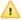 Atbildes uz uzdotajiem jautājumiem ir pieejamas CFLA tīmekļa vietnē. https://www.cfla.gov.lv/lv/2-4-1-2-i .Aktuālā informācija par projektu iesniegumu atlasi ir pieejama CFLA tīmekļa vietnē https://www.cfla.gov.lv/lv/2-4-1-2-i .Līguma par projekta īstenošanu projekta teksts līguma slēgšanas procesā var tikt precizēts atbilstoši projekta specifikai.Ja juridiskā persona vēl nav KPVIS e-vides lietotājs, tad juridiskās personas atbildīgā amatpersona iesniedz veidlapu par līguma noslēgšanu par KPVIS e-vides izmantošanu. Informāciju par nepieciešamajām darbībām skatīt: https://www.cfla.gov.lv/lv/par-e-vidi, kā arī tehniskā atbalsta nepieciešamības gadījumā, skatīt nolikuma 25.apakšpunktu.Pielikumi:Iesniedzamo dokumentu saraksts un pielikumi uz 1 lpp., t.sk.: projekta iesniedzēja un projekta sadarbības partnera (ja attiecināms) pieredzes apraksts, kas sagatavots atbilstoši MK  noteikumu 2. pielikumā „2. Projekta iesniedzēja pieredzes apraksts” norādītajai formai, lai apliecinātu atbilstību šo noteikumu 20.2. apakšpunktā izvirzītajai prasībai;pielikums ar mājsaimniecību vai uzņēmumu, izglītības iestāžu, ārstniecības iestāžu un citu sabiedrisko ēku adresēm, kam tiks nodrošināta piekļuve ļoti augstas veiktspējas tīklam, tabulas veidā, izmantojot datnes ar paplašinājumiem ".ods", ".xlsx" vai ".csv" , iekļaujot Valsts zemes dienesta adresācijas objekta kodu ēkas līmenī;projekta iesniedzēja un sadarbības partnera (ja attiecināms) apliecinājums  par interešu konflikta, korupcijas, krāpšanas novēršanas un dubultā finansējuma riska novēršanas nosacījumu ievērošanu;projekta iesniedzēja un sadarbības partnera (ja attiecināms) apliecinājums, ka nodrošinās vairumtirdzniecības līmeņa piekļuvi saskaņā ar regulas Nr. 651/2014 ar 52. panta 8. punktu;projekta iesniedzēja un sadarbības partnera (ja attiecināms) sadarbības līgums, kurā iekļauj atbildības un finansējuma sadalījumu projekta īstenošanā;projekta iesniedzēja  sadarbības partnera apliecinājums par neatbilstību maksātnespējas procedūraiProjekta iesnieguma veidlapas aizpildīšanas metodika uz  20 lappusēm.Projekta iesnieguma vērtēšanas kritēriju piemērošanas metodika uz 25 lappusēmLīguma par projekta īstenošanu projekts uz  15 lappusēm.Plānošanas reģiona identificētie prioritārie objekti, kuros ir nepieciešams pieslēgums ļoti augstas veiktspējas tīklam.Teritorijas, kurās iespējams valsts atbalsts – ļoti augstas veiktspējas tīkla baltās teritorijas adrešu līmenī, izmantojot Valsts zemes dienesta Valsts adrešu reģistra atvērtos datus. (baltās teritorijas)Investīciju virziena īstenošanu reglamentējošie Ministru kabineta noteikumiMinistru kabineta 2023. gada 13.decembra noteikumi Nr.753 “Eiropas Savienības Atveseļošanas un noturības mehānisma plāna 2.4. reformu un investīciju virziena “Digitālās infrastruktūras transformācija” 2.4.1.2.i. investīcijas “Platjoslas jeb ļoti augstas veiktspējas tīklu “pēdējās jūdzes” infrastruktūras attīstība” īstenošanas noteikumi” (turpmāk – MK noteikumi).Ministru kabineta 2023. gada 13.decembra noteikumi Nr.753 “Eiropas Savienības Atveseļošanas un noturības mehānisma plāna 2.4. reformu un investīciju virziena “Digitālās infrastruktūras transformācija” 2.4.1.2.i. investīcijas “Platjoslas jeb ļoti augstas veiktspējas tīklu “pēdējās jūdzes” infrastruktūras attīstība” īstenošanas noteikumi” (turpmāk – MK noteikumi).Finanšu nosacījumiAtveseļošanas un noturības mehānisma plāna 2.4. reformu un investīciju virziena “Digitālās infrastruktūras transformācija” 2.4.1.2.i. investīcijas  “Platjoslas jeb ļoti augstas veiktspējas tīkla “pēdējās jūdzes” infrastruktūras attīstība” investīcijai pieejamais Atveseļošanas fonda finansējums ir 16 500 000 euro, tai skaitā, 3 300 000 euro Latgales plānošanas reģionā, 3 300 000 euro Vidzemes plānošanas reģionā, 3 300 000 euro Rīgas plānošanas reģionā, 3 300 000 euro Zemgales plānošanas reģionā, 3 300 000 euro Kurzemes plānošanas reģionā.Atveseļošanas un noturības mehānisma plāna 2.4. reformu un investīciju virziena “Digitālās infrastruktūras transformācija” 2.4.1.2.i. investīcijas  “Platjoslas jeb ļoti augstas veiktspējas tīkla “pēdējās jūdzes” infrastruktūras attīstība” investīcijai pieejamais Atveseļošanas fonda finansējums ir 16 500 000 euro, tai skaitā, 3 300 000 euro Latgales plānošanas reģionā, 3 300 000 euro Vidzemes plānošanas reģionā, 3 300 000 euro Rīgas plānošanas reģionā, 3 300 000 euro Zemgales plānošanas reģionā, 3 300 000 euro Kurzemes plānošanas reģionā.Komercdarbības atbalsta veidi investīcijas ietvaros Eiropas Komisijas 2014. gada 17. jūnija regulas (ES) Nr. 651/2014 , ar ko noteiktas atbalsta kategorijas atzīst par saderīgām ar iekšējo tirgu, piemērojot Līguma 107. un 108. pantu, 52.pantuEiropas Komisijas 2014. gada 17. jūnija regulas (ES) Nr. 651/2014 , ar ko noteiktas atbalsta kategorijas atzīst par saderīgām ar iekšējo tirgu, piemērojot Līguma 107. un 108. pantu, 52.pantuProjektu iesniegumu atlases īstenošanas veidsAtklāta projektu iesniegumu atlaseAtklāta projektu iesniegumu atlaseProjektu iesniegumu iesniegšanas termiņšNo 2024. gada 11. janvāralīdz 2024. gada